CONTRIBUTION TITLEZ.Y. AAAAA 1, Y. BBBBB2, X.W. CCCCC1,2, V. DDDDD1Affiliation, City, Country. .Keywords2 to 5 keywords separated with comaHighlights2 to 4 bullet points that indicate the core findings (e.g. results, methods or conclusions) and provide readers with an at-a-glance overview of the abstract.Each highlight should contain a maximum of 85 characters, including spacesPurposeThe main objectives and the motivation of the work should be explained in this section.Materials and methodsA summary of materials and methods used should be provided.Results and discussionThe main results should be presented and discussed.Conclusions and perspectivesShortly provide the main messages to take home.ReferencesHamburger, C.: Quasimonotonicity, regularity and duality for nonlinear systems of partial differential equations. Ann. Mat. Pura. Appl. 169, 321–354 (1995) 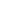 Geddes, K.O., Czapor, S.R., Labahn, G.: Algorithms for Computer Algebra. Kluwer, Boston (1992)Broy, M.: Software engineering — from auxiliary to key technologies. In: Broy, M., Denert, E. (eds.) Software Pioneers, pp. 10–13. Springer, Heidelberg (2002)